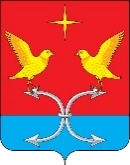 АДМИНИСТРАЦИЯ СПЕШНЕВСКОГО СЕЛЬСКОГО ПОСЕЛЕНИЯПОСТАНОВЛЕНИЕ«04» ноября 2019 года                                                                                №  29д. ГолянкаО введении режима функционирования ПОВЫШЕННОЙ ГОТОВНОСТИ в связи с АЧС.          В соответствии с Федеральным законом от 21.12.1994№68-ФЗ «О защите населения и территорий от чрезвычайных ситуаций природного и техногенного характера», Указом Губернатора Орловской области от 02.11.2019г. №568  «Об установлении ограничительных мероприятий (карантина) по африканской чуме свиней на отдельных территориях Орловской области» (далее – Указ Губернатора), в целях предупреждения возникновения чрезвычайной ситуации  (далее –ЧС), связанной с угрозой выявления африканской чумы свиней (далее –АЧС) в личных подсобных хозяйствах на территории Корсаковского района, в связи с выявлением генетического материала АЧС в пробах биологического материала от павших диких кабанов на территории урочища «Второй верх», находящегося западнее деревни Панарино Спешневского сельского поселения Корсаковского района администрация Спешневского сельского поселения     п о с т а н о в л я е т:: Ввести с 04.11.2019г. для органов управления и сил Спешневского сельского  поселения режим повышенной готовности и установить местный уровень реагирования.Ведущему специалисту администрации Спешневского сельского поселения (Леонидова В.В.) провести оповещение населения о введении режима ЧС. Вывесить на доске объявлений необходимую информацию. Уточнить сведения о количестве всех имеющихся свиней  в хозяйствах всех форм собственности на 01 ноября по населенным пунктам попавшим в первую зону ЧС (с. Спешнево, д. Голянка, п. Шамов, д. Глотово, д.  Панарино).Бухгалтеру (Фомочкина О.А.) выделить средства из резервного фонда администрации поселения на горючие материалы. (Согласно пункта 2.6. Плана     мероприятий по ликвидации эпизоотического очага  африканской чумы свиней и предотвращению распространения возбудителя болезни на отдельных территориях Орловской области утвержденного Указом Губернатора. На «сжигание трупов убитых свиней на территории первой угрожаемой зоны на специально отведенных земельных участках под контролем специалистов государственной ветеринарной службы» согласно приложения 1.Контроль за исполнением настоящего распоряжения оставляю за собой.                          Глава сельского поселения                                                                  С. В. ЛемяговПриложение № 1к постановлению главыадминистрации Спешневского поселенияот  04 ноября 2019г. № 29                       Смета на покупку горючих материалов№п/п       наименованиелитроврублей1Дизельное топливо (солярка)502350